         VITHEC  3, Allée Victoria, Grand Janon   23460 Saint Pierre Bellevue                   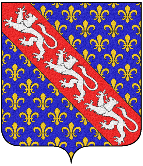            VIvre Tranquille et Heureux En Creuse 	                                                                       	                     Tél : 07 81 83 26 13         Mail : contact@vithec.fr         site : www.vithec.fr                              N° d’enregistrement  W231004664                                    SIREN : 910 307 48705 août 2023PETITION CONTRE LE PROJET EOLIEN « CHAMPALOUNAT »*Adresse postale :Adresse mail :Téléphone :Nom, prénom et signature :Nom, prénom et signature :Nom, prénom et signature  :Raisons pour lesquelles je signe cette pétition (barrez la ou les lignes qui ne vous conviennent pas ou rajoutez une ou des raisons) :Je suis contre l’éolien industriel qui, sous un vernis vert, est en réalité, de manière directe et indirecte,  un accélérateur du dérèglement climatique par l’ augmentation de la production de  gaz à effet de serre .Je ne veux pas que ce projet attire à la population de Saint Pardoux Morterolles des inimitiés d’habitants de communes voisinesJe n’admets pas que nos élus  engagent le sort de 4 à 5 générations d’habitants de notre commune ou de communes voisines, pour un projet reposant sur des baux emphytéotiques  (60 à 80 ans), sans consultation des administrésJe trouve parfaitement injuste que ce plan ait été élaboré en rejetant toutes les nuisances sur des habitants d’autres communes, avec pour seul objectif l’appât du gainCompte tenu de sa capacité d’investissement, notre commune n’a pas vraiment besoin d’apports supplémentaires d’argent Autres*Cette pétition s’adresse à tous les habitants, et les membres majeurs de leur famille, qui sont propriétaires ou locataires d’un bien immobilier sur la commune de Saint Pardoux Morterolles, sans distinction entre résidence principale, secondaire ou non-résidents .